     Štefanova ulica 2, 1501 Ljubljana	T: 01 428 40 00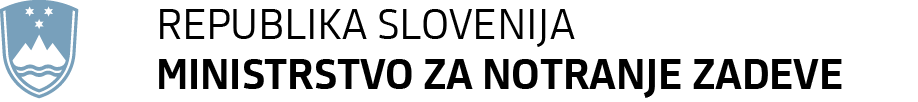 	F: 01 428 47 33 	E: gp.mnz@gov.si	www.mnz.gov.siPREDLOG SKLEPANa podlagi 21. člena Zakona o Vladi Republike Slovenije (Uradni list RS, št. 24/05 – uradno prečiščeno besedilo, 109/08, 38/10 – ZUKN, 8/12, 21/13, 47/13 – ZDU-1G, 65/14 in 55/17) je Vlada Republike Slovenije na ........... seji dne .......... pod točko ....... sprejela naslednji sklep:Vlada Republike Slovenije je izdala Odlok o odrejanju in izvajanju ukrepov za preprečitev širjenja nalezljive bolezni COVID-19 na mejnih prehodih na zunanji meji in na kontrolnih točkah na notranjih mejah Republike Slovenije in ga objavi v Uradnem listu Republike Slovenije.Vlada Republike Slovenije o ukrepih iz odloka iz prejšnje točke obvesti javnost in Državni zbor.           dr. Božo Predalič            GENERALNI SEKRETARPriloga:predlog odloka.Prejmejo:vsa ministrstva,Služba Vlade Republike Slovenije za zakonodajo,Urad Vlade Republike Slovenije za komuniciranje.PRILOGA 3 (jedro gradiva)PREDLOG (EVA 2020-1711-0071)Na podlagi 1. točke prvega odstavka 39. člena Zakona o nalezljivih boleznih (Uradni list RS, št. 33/06 – uradno prečiščeno besedilo, 49/20 – ZIUZEOP in 142/20) in 12. člena Zakona o začasnih ukrepih za omilitev in odpravo posledic COVID-19 (Uradni list RS, št. 152/20) Vlada Republike Slovenije izdajaO D L O Ko odrejanju in izvajanju ukrepov za preprečitev širjenja nalezljive bolezni COVID-19 na mejnih prehodih na zunanji meji in na kontrolnih točkah na notranjih mejah Republike SloveniječlenS tem odlokom se zaradi preprečitve ponovnih izbruhov in širjenja nalezljive bolezni COVID-19 (v nadaljnjem besedilu: COVID-19) določijo ukrepi na zunanji meji in na kontrolnih točkah notranjih mejah Republike Slovenije ob vstopu v Republiko Slovenijo, na katerih je v času njihovega obratovanja edino dovoljen prestop državnih meja Republike Slovenije.člen(1) Kontrolne točke na cestnih povezavah na mejnem območju z Italijansko republiko so naslednje:1.  Vrtojba ‒ St. Andrea,2.  Fernetiči ‒ Fernetti,3.  Škofije ‒ Rabuiese,4.  Krvavi potok ‒ Pesse.(2) Prestop državne meje izven kontrolnih točk iz prejšnjega odstavka je dovoljen samo državljanom Republike Slovenije in Italijanske republike. Prestop državne meje izven kontrolnih točk iz prejšnjega odstavka je dovoljen tudi državljanom držav članic Evropske unije ali schengenskega območja, ki imajo prebivališče v administrativnih enotah Italijanske republike, ki mejijo na Republiko Slovenijo.člen(1) Kontrolne točke na cestnih povezavah na mejnem območju z Republiko Avstrijo so naslednje:1.  Karavanke – Karawankentunnel,2.  Ljubelj – Loibltunnel,3.  Šentilj (avtocesta) – Spielfeld (Autobahn).(2) Kontrolna točka na železniški povezavi na mejnem območju z Republiko Avstrijo je Šentilj ‒ Spielfeld (Eisenbahn).(3) Prestop državne meje izven kontrolnih točk iz prvega odstavka tega člena je dovoljen samo državljanom Republike Slovenije in Republike Avstrije. Prestop državne meje izven kontrolnih točk iz prvega odstavka je dovoljen tudi državljanom držav članic Evropske unije ali schengenskega območja, ki imajo prebivališče v administrativnih enotah Republike Avstrije, ki mejijo na Republiko Slovenijo.člen(1) Kontrolni točki na cestnih povezavah na mejnem območju z Madžarsko sta naslednji:1.  Dolga vas – Redics,2.  Pince (avtocesta) – Torniyszentmiklos (Országút).(2) Prestop državne meje izven kontrolnih točk iz prejšnjega odstavka je dovoljen samo državljanom Republike Slovenije in Madžarske. Prestop državne meje izven kontrolnih točk iz prejšnjega odstavka je dovoljen tudi državljanom držav članic Evropske unije ali schengenskega območja, ki imajo prebivališče v administrativnih enotah Madžarske, ki mejijo na Republiko Slovenijo.člen(1) Kontrolne točke na letalskih povezavah za mednarodni zračni promet so naslednje:-  Ljubljana (Brnik) (Letališče Jožeta Pučnika Ljubljana),-  Maribor (Slivnica) (Letališče Edvarda Rusjana Maribor),-  Portorož (Sečovlje/Sicciole) (Letališče Portorož).(2) Obratovalec javnega letališča za mednarodni zračni promet zagotovi pogoje za vzpostavitev kontrolne točke in izvajanje higienskih ukrepov za preprečevanje širjenja bolezni COVID-19 v skladu z zahtevami Nacionalnega inštituta za javno zdravje (v nadaljnjem besedilu: NIJZ), objavljenimi na spletni strani NIJZ.člen(1) Kontrolni točki na pomorskih povezavah za mednarodni pomorski promet sta naslednji:-  Koper (Capodistria) (Mejni prehod za mednarodni pomorski promet),-  Piran (Pirano) (Mejni prehod za mednarodni pomorski promet).(2) Upravljavec javnega pristanišča za mednarodni pomorski promet zagotovi pogoje za vzpostavitev kontrolne točke in izvajanje higienskih ukrepov za preprečevanje širjenja bolezni COVID-19 v skladu z zahtevami NIJZ, objavljenimi na spletni strani NIJZ.členPolicija v soglasju z Ministrstvom za zunanje zadeve in v dogovoru z varnostnimi organi sosednjih držav za kontrolne točke iz 2., 3. in 4. člena tega odloka ter v soglasju z obratovalcem letališča oziroma upravljavcem pristanišča za kontrolne točke iz 5. in 6. člena tega odloka določi čas odprtja posamezne kontrolne točke. Policija čas odprtja kontrolnih točk objavi na svojih spletnih straneh in v sredstvih javnega obveščanja.členUpravljavci cest zagotovijo vzpostavitev in odstranitev ustrezne signalizacije kontrolnih točk iz prvega odstavka 2. člena, prvega odstavka 3. člena in prvega odstavka 4. člena tega odloka.člen(1) Vlada Republike Slovenije na podlagi ocene o epidemiološki situaciji v posamezni državi ali administrativni enoti države določi seznam epidemiološko varnih držav ali administrativnih enot držav (v nadaljnjem besedilu: zeleni seznam), iz katerih osebe vstopajo v Republiko Slovenijo v skladu s tem odlokom brez napotitve v karanteno na domu. Zeleni seznam je določen v Prilogi 1, ki je sestavni del tega odloka.(2) Vlada lahko na podlagi epidemiološke ocene NIJZ določi države ali administrativne enote držav, za katere obstaja visoko tveganje za okužbo z virusom SARS-CoV-2 (v nadaljnjem besedilu: rdeči seznam), iz katerih osebe vstopajo v Republiko Slovenijo v skladu s tem odlokom. Rdeči seznam je določen v Prilogi 2, ki je sestavni del tega odloka.(3) Kadar med administrativnimi enotami posamezne države obstajajo razlike v epidemiološki situaciji, lahko Vlada Republike Slovenije določi, da omejitve veljajo le za posamezne administrativne enote te države.(4) Enako kot države članice schengenskega območja se po tem odloku obravnavajo tudi Kneževina Andora, Kneževina Monako, Republika San Marino in Sveti sedež (Vatikanska mestna država).(5) Za države, ki niso uvrščene na zeleni ali rdeči seznam, velja, da so uvrščene na seznam držav s poslabšanimi epidemiološkimi razmerami (v nadaljnjem besedilu: oranžni seznam). Zeleni in rdeči seznam se objavita na spletnih straneh NIJZ, Ministrstva za zdravje in Ministrstva za zunanje zadeve.člen(1) Vstop v Republiko Slovenijo se brez napotitve v karanteno na domu in brez predložitve negativnega izvida testa na prisotnost SARS-CoV-2 (COVID-19) na podlagi 1. točke prvega odstavka 39. člena Zakona o nalezljivih boleznih (Uradni list RS, št. 33/06 – uradno prečiščeno besedilo, 49/20 – ZUIZEOP in 152/20 – ZZUOOP, v nadaljnjem besedilu: ZNB) in drugega odstavka 12. člena Zakona o začasnih ukrepih za omilitev in odpravo posledic COVID-19 (Uradni list RS, št. 152/20, v nadaljnjem besedilu: ZZUOOP) dovoli:1.  	čezmejnemu dnevnemu delovnemu migrantu, ki ima delovno razmerje v eni od držav članic Evropske unije ali drugi državi schengenskega območja, za kar ima dokazilo oziroma s podpisano izjavo utemelji razlog za prehajanje meje kot dnevni delovni migrant in se vrača v 14 urah po prehodu meje;2.	osebi, ki je napotena na ali z opravljanja nalog v sektorju mednarodnega prevoza in to ob prehodu meje izkazuje s »Spričevalom za delavce v sektorju mednarodnega prevoza« iz Priloge 3 Sporočila Komisije o izvajanju zelenih voznih pasov iz Smernic glede ukrepov za upravljanje meja za zaščito zdravja in zagotovitev razpoložljivosti blaga in bistvenih storitev (UL C št. 96 z dne 24. 3. 2020, str. 1) ali z drugo ustrezno listino, iz katere je mogoče razbrati, da jo je napotil delodajalec;3.	osebi, ki izvaja prevoz blaga ali oseb v Republiko Slovenijo ali iz Republike Slovenije v gospodarskem prometu ter za tovorni in potniški promet v tranzitu in zapusti Republiko Slovenijo v 12 urah po prehodu meje;4.	osebi, ki potuje v tranzitu čez Republiko Slovenijo in zapusti Republiko Slovenijo najkasneje v 12 urah po vstopu;5.  osebi z diplomatskim potnim listom;6.	članu tuje uradne delegacije, ki prihaja v Republiko Slovenijo na podlagi potrdila ali uradnega vabila pristojnega državnega organa, ali članu uradne delegacije Republike Slovenije, ki se vrača iz tujine;7.	predstavniku tujega varnostnega organa (policije ali pravosodja), ki izvršuje uradno nalogo in zapusti Republiko Slovenijo takoj, ko je po izvršitvi naloge to mogoče;8.	pripadniku Slovenske vojske, policije ali uslužbencu državnega organa, ki se vrača z napotitve na delo v tujini, ter uslužbencem državnih organov na službeni poti v tujini;9.	osebi, ki prehaja mejo (dnevno ali občasno) zaradi vključenosti v vzgojo in izobraževanje ali znanstveno raziskovanje v Republiki Sloveniji ali tujini in to izkazuje z ustreznimi dokazili, ter njenim staršem oziroma drugim osebam, ki jih prevažajo in se vračajo čez mejo v 24 urah po prehodu meje;10.	osebi, ki prehaja mejo zaradi nujnih poslovnih razlogov in to izkaže z ustreznim dokazilom ter se vrača čez mejo v najkrajšem času, ki je potreben za izvedbo opravila, vendar ne več kot 12 ur po prehodu meje;11.	osebi, ki je bila prepeljana v Republiko Slovenijo z reševalnim ali sanitetnim vozilom, in spremljevalnemu zdravstvenemu osebju v tem vozilu;12.	osebi, ki ima dokazilo o načrtovanem nujnem zdravstvenem pregledu ali posegu v državi članici Evropske unije ali schengenskega območja ter se vrača čez mejo neposredno po končanem zdravstvenem pregledu ali posegu oziroma takoj, ko mu zdravstveno stanje to dopušča;13.	dvolastniku ali najemniku zemljišča v obmejnem območju ali na obeh straneh državne meje, ki prehaja državno mejo s sosednjo državo zaradi opravljanja kmetijsko-poljedelsko-gozdarskih del;14.	osebi, ki prehaja mejo iz družinskih razlogov zaradi vzdrževanja stikov z ožjimi družinskimi člani v drugi državi članici Evropske unije ali schengenskega območja in se vrača čez mejo v 72 urah po prehodu meje;15.	osebi, ki še ni dopolnila 14 let in prehaja mejo skupaj z ožjim družinskim članom, ki je predložil negativni test na prisotnost SARS-CoV-2 (COVID-19);16.	državljanu Republike Slovenije ali tujcu s prebivališčem v Republiki Sloveniji, ki prehaja mejo s sosednjo državo zaradi dostopa do prodajalen ali storitev, ki so v sosednji državi bližje prebivališču osebe, kot so te prodajalne ali storitve v občini prebivališča, ali jih v občini prebivališča ni, in se vrača čez mejo v dveh urah po prehodu meje. Enako se dovoli državljanu sosednje države ali tujcu s prebivališčem v sosednji državi, če so prodajalne ali storitve v obmejni občini Republike Slovenije bližje prebivališču te osebe,17.državljanu države članice Evropske unije ali schengenskega območja ali tujcu s prebivališčem v Republiki Sloveniji, če se ob prehodu meje izkaže s pozitivnim izvidom testa PCR na prisotnost SARS-CoV-2, ki je starejši od treh tednov in ne starejši od treh mesecev od dneva odvzema brisa,18.državljanu države članice Evropske unije ali schengenskega območja ali tujcu s prebivališčem v Republiki Sloveniji, če ob prehodu meje nima simptomov COVID-19 in se izkaže s pozitivnim izvidom testa PCR na prisotnost SARS-CoV-2, ki je starejši od deset dni in ne starejši od treh tednov od dneva odvzema brisa in zdravniškim potrdilom, da ni več kužna. Obrazec zdravniškega potrdila izdela Ministrstvo za zdravje in se objavi na spletni strani Ministrstva za zdravje, NIJZ in Ministrstva za zunanje zadeve.(2) Oseba, ki uveljavlja izjemo iz 8. točke prejšnjega odstavka, mora opraviti testiranje na prisotnost SARS-CoV-2 (COVID-19) ob prihodu v Republiko Slovenijo, pogoje za osamitev pa jim do prejema izvida testiranja zagotovi delodajalec.(3) Če oseba, ki jo policija ob vstopu v Republiko Slovenijo napoti v karanteno na domu, v času trajanja karantene opravi testiranje na prisotnost SARS-CoV-2 (COVID-19) in je izvid testa negativen, se šteje, da je karantena prekinjena. Testiranje se sme opraviti šele peti dan po napotitvi v karanteno na domu.(4) Osebo iz drugega odstavka 12. člena ZZUOOP, ki v Republiki Sloveniji nima prebivališča, se v karanteno na domu napoti na dejanski naslov, kjer bo oseba nastanjena. Stroške, ki nastanejo v zvezi s prestajanjem karantene, oseba krije sama. Če tuji državljan, ki v Republiki Sloveniji nima prebivališča, ne more izkazati naslova bivanja, kjer bo prestajal karanteno, se mu vstop v Republiko Slovenijo ne dovoli, če ni zagotovljenih ustreznih nastanitvenih kapacitet za izvajanje karantene.(5) Osebo iz drugega odstavka 12. člena ZZUOOP, ki namerava opravljati delo v Republiki Sloveniji, se v karanteno na domu napoti na naslov, ki je naveden v potrdilu delodajalca, s katerim se oseba izkaže ob vstopu v Republiko Slovenijo in ki ji ga delodajalec posreduje pred prestopom državne meje. Delodajalec mora zagotoviti ustrezne pogoje prestajanja karantene, ki so določeni z navodilom NIJZ, ter tudi prehrano in varovanje v času prestajanja karantene.(6) Test na prisotnost virusa SARS-CoV-2 iz drugega odstavka 12. člena ZZUOOP mora biti opravljen v državi članici Evropske unije, državi članici schengenskega območja ali pri organizaciji oziroma pri posamezniku, ki sta ju Inštitut za mikrobiologijo in imunologijo in Nacionalni laboratorij za zdravje, okolje in hrano prepoznala kot ustrezne in verodostojne ter so navedeni v seznamu na spletni strani Nacionalnega laboratorija za zdravje, okolje in hrano.(7) Po navodilu epidemiološke službe NIJZ na mejnih prehodih na zunanji meji in na kontrolnih točkah na notranjih mejah Republike Slovenije zdravstvena služba lahko preverja zdravstveno stanje oseb, ki prehajajo mejo.(8) Osebe, ki vstopajo v Republiko Slovenijo, razen državljane Republike Slovenije in tujce s prebivališčem v Republiki Sloveniji, se na primeren način seznani z navodili NIJZ o izvajanju ukrepov za preprečevanje širjenja bolezni COVID-19.člen(1) Osebi iz drugega odstavka 12. člena ZZUOOP, za katero se predvideva, da zaradi ukrepov sosednjih držav ne bo mogla zapustiti ozemlja Republike Slovenije, se vstop v Republiko Slovenijo ne dovoli.(2) Vstop v Republiko Slovenijo se ne dovoli osebi, ki nima prebivališča v Republiki Sloveniji ter ob prehodu meje pove, da je pozitivna na SARS-CoV-2 (COVID-19) ali izkazuje očitne bolezenske znake, značilne za okužbo z virusom SARS- -CoV-2, dovoli pa se ji tranzit čez Republiko Slovenijo, kadar se njen prevoz opravlja z reševalnim ali sanitetnim vozilom.(3) Osebi, ki ji je bila v tujini odrejena karantena zaradi stika z okuženo osebo s SARS-CoV-2 in želi prestajati karanteno v drugi državi, za vstop v katero izpolnjuje pogoje, policija na podlagi najave pristojnega organa v Republiki Sloveniji dovoli vstop in tranzit čez Republiko Slovenijo z lastnim vozilom po najkrajši poti v šestih urah po vstopu.(4) Državljanu Republike Slovenije ali tujcu s prebivališčem v Republiki Sloveniji, ki jima je bila v tujini odrejena karantena zaradi stika z okuženo osebo s SARS-CoV-2 ter želita prestajati karanteno v Republiki Sloveniji, policija na podlagi najave pristojnega organa v Republiki Sloveniji dovoli vstop in potovanje z lastnim vozilom po najkrajši poti do naslova, kjer bosta prestajala karanteno.členVlada Republike Slovenije preverja utemeljenost ukrepov iz tega odloka na podlagi strokovnih mnenj.KONČNI DOLOČBIčlenZ dnem uveljavitve tega odloka preneha veljati Odlok o odrejanju in izvajanju ukrepov za preprečitev širjenja nalezljive bolezni COVID-19 na mejnih prehodih na zunanji meji in na kontrolnih točkah na notranjih mejah Republike Slovenije (Uradni list RS, št. 181/20).členTa odlok začne veljati 11. decembra 2020 in velja sedem dni.Št. Ljubljana, dne 9. decembra 2020EVA 2020-1711-0071Vlada Republike Slovenije
Janez Janša
predsednikPRILOGA 1 Zeleni seznam (seznam epidemiološko varnih držav oziroma administrativnih enotdržav)Države članice EU/schengenskega območja:Kraljevina Danska (samo posamezne administrativne enote):pokrajini Ferski otoki in GrenlandijaRepublika Finska (samo posamezne administrativne enote):administrativna enota AlandKraljevina Norveška (samo posamezne administrativne enote):administrativna enota TrøndelagTretje države:1. Avstralija2. Japonska3. Koreja, Republika4. Nova Zelandija5. Republika Ruanda6. Republika Singapur7. Kraljevina Tajska8. Vzhodna republika UrugvajPRILOGA 2 Rdeči seznam (seznam držav ali administrativnih enot držav s slabimi epidemiološkimi razmerami)Države članice EU/schengenskega območja:Kneževina AndoraRepublika AvstrijaKraljevina BelgijaRepublika BolgarijaRepublika CiperRepublika EstonijaRepublika Finska (samo posamezne administrativne enote):administrativna enota UusimaaRepublika HrvaškaČeška republikaKraljevina Danska (samo posamezne administrativne enote):vse administrativne enote, razen administrativne enote Nordjylland in pokrajin Ferski otoki in GrenlandijaFrancoska republika:vse administrativne enote celinske Francije in vsa čezmorska ozemlja, razen čezmorskega ozemlja GuadeloupeHelenska republikaItalijanska republikaRepublika LatvijaRepublika LitvaMadžarskaKneževina MonakoZvezna republika NemčijaKneževina LihtenštajnVeliko vojvodstvo LuksemburgRepublika MaltaKraljevina NizozemskaKraljevina Norveška (samo posamezne administrativne enote):administrativna enota Osloadministrativna enota VikenRepublika PoljskaPortugalska republikaRomunijaRepublika San MarinoSlovaška republikaSveti sedež (Vatikanska mestna država)Kraljevina Španija (samo posamezne administrativne enote):vse administrativne enote, razen administrativne enote Islas CanariasKraljevina ŠvedskaŠvicarska konfederacija Združeno kraljestvo Velike Britanije in Severne IrskeTretje države:Islamska republika AfganistanRepublika AlbanijaLjudska demokratična republika AlžirijaRepublika AngolaArgentinska republikaRepublika ArmenijaAzerbajdžanska republikaZveza BahamiDržava BahrajnLjudska republika BangladešRepublika BelorusijaBelizeRepublika BeninRepublika BocvanaKraljevina ButanVečnacionalna država BolivijaBosna in HercegovinaFederativna republika BrazilijaBurkina FasoRepublika BurundiRepublika KamerunRepublika Zelenortski otokiSrednjeafriška republikaRepublika ČadRepublika ČileRepublika KolumbijaZveza KomoriRepublika KostarikaRepublika Slonokoščena obalaDominikanska republikaDemokratična republika KongoRepublika EkvadorArabska republika EgiptRepublika SalvadorRepublika Ekvatorialna GvinejaDržava EritrejaKraljevina EsvatiniEtiopijaGabonska republikaRepublika GambijaRepublika GanaGruzijaRepublika GvatemalaRepublika GvinejaRepublika Gvineja BissauKooperativna republika GvajanaRepublika HaitiRepublika HondurasRepublika IndijaRepublika IndonezijaIslamska republika IranRepublika IrakDržava IzraelJamajkaHašemitska kraljevina JordanijaKanadaRepublika KazahstanRepublika KenijaDemokratična ljudska republika Koreja (Severna Koreja)Republika KosovoDržava KuvajtKirgiška republikaLibanonska republikaKraljevina LesotoRepublika LiberijaLibijaRepublika MadagaskarRepublika MalaviRepublika MaldiviRepublika MaliIslamska republika MavretanijaZdružene mehiške državeMongolijaRepublika Črna goraKraljevina MarokoRepublika MozambikZvezna demokratična republika NepalRepublika NikaragvaRepublika NigerZvezna republika NigerijaRepublika Severna MakedonijaSultanat OmanIslamska republika PakistanRepublika PanamaNeodvisna država Papua Nova GvinejaRepublika ParagvajRepublika PeruRepublika FilipiniDržava KatarMoldavija, RepublikaRepublika KongoRuska federacijaDemokratična republika Sao Tome in PrincipeKraljevina Saudova ArabijaRepublika SenegalRepublika Sierra LeoneZvezna republika SomalijaRepublika SrbijaRepublika Južna AfrikaRepublika Južni SudanRepublika SurinamSirska arabska republikaRepublika TadžikistanZdružena republika TanzanijaDemokratična republika Vzhodni TimorTogoška republikaRepublika Trinidad in TobagoRepublika TunizijaRepublika TurčijaTurkmenistanZdruženi arabski emiratiUkrajinaZdružene države AmerikeRepublika UzbekistanBolivarska republika VenezuelaRepublika JemenRepublika ZambijaRepublika ZimbabveOBRAZLOŽITEVGlede na prejšnji odlok sta v 10. členu dodani dve novi izjemi (17. in 18. točka prvega odstavka), ki urejata vstop v Republiko Slovenijo za osebe, ki so že prebolele COVID-19. S tem, ko v Sloveniji in državah Evropske unije narašča število okuženih in obolelih s COVID-19, se povečuje tudi število tistih, ki to bolezen prebolijo, bodisi s simptomi ali brez. Veljavni Odlok o odrejanju in izvajanju ukrepov za preprečitev širjenja nalezljive bolezni COVID-19 na mejnih prehodih na zunanji meji in na kontrolnih točkah na notranjih mejah Republike Slovenije dovoljuje vstop v Republiko Slovenijo le osebam, ki so napotene v karanteno na domu ali s predložitvijo negativnega izvida testa na prisotnost SARS-CoV-2. Zato novi odlok določa pogoje za vstop v Republiko Slovenijo za osebe, ki so prebolele COVID-19. Predlog tako omogoča vstop v Republiko Slovenijo tistim osebam iz držav  Evropske unije in držav schengenskega območja, ki imajo dokazilo o pozitivnem izvidu testa PCR na prisotnost SARS-CoV-2, ki ne bo novejši od 3 tednov in ne starejši od 3 mesecev od dneva odvzema brisa. To obdobje je varno obdobje, ko oseba ni več kužna, ima pa še vedno lahko pri testiranju pozitiven izvid brisa. Doda se tudi možnost vstopa za osebe, ki so okužbo prebolele brez simptomov. Te osebe 10 dni po odvzetem brisu s pozitivnim izvidom testa PCR na prisotnost SARS-CoV-2 niso več kužne in lahko vstopijo v Republiko Slovenijo z zdravniškim potrdilom, da niso kužne. Obrazec potrdila bo objavljen na spletni strani MZ, NIJZ in MZZ.Republika Slovenija priznava rezultate testiranj na prisotnost virusa SARS-CoV-2, ki so bila opravljena v laboratorijih držav članic EU ali schengenskega območja in opravljajo testiranje po PCR metodi.Ker gre za začasne ukrepe, ki jih je treba odpraviti takoj, ko na podlagi strokovne presoje niso več potrebni, vlada na podlagi strokovnih mnenj preverja utemeljenost ukrepov iz tega odloka. Ta določba znotraj sedmih dni veljavnosti odloka ne predvideva nobenih normativnih aktivnosti vlade, razen če ta na podlagi strokovnih mnenj ugotovi, da je treba ukrepe spremeniti ali da ukrepi niso več potrebni. V teh primerih bo vlada odlok novelirala ali določila prenehanje njegove veljavnosti. Odlok bo v skladu s končno določbo po sedmih dneh od uveljavitve prenehal veljati.Glede na prejšnji odlok sta spremenjeni tudi prilogi 1 in 2 (zeleni in rdeči seznam). Odlok začne veljati 11. decembra 2020 in velja sedem dni. Številka: 007-514/2020/1Številka: 007-514/2020/1Številka: 007-514/2020/1Številka: 007-514/2020/1Številka: 007-514/2020/1Številka: 007-514/2020/1Številka: 007-514/2020/1Ljubljana, 8. 12. 2020Ljubljana, 8. 12. 2020Ljubljana, 8. 12. 2020Ljubljana, 8. 12. 2020Ljubljana, 8. 12. 2020Ljubljana, 8. 12. 2020Ljubljana, 8. 12. 2020EVA 2020-1711-0071EVA 2020-1711-0071EVA 2020-1711-0071EVA 2020-1711-0071EVA 2020-1711-0071EVA 2020-1711-0071EVA 2020-1711-0071GENERALNI SEKRETARIAT VLADE REPUBLIKE SLOVENIJEGp.gs@gov.siGENERALNI SEKRETARIAT VLADE REPUBLIKE SLOVENIJEGp.gs@gov.siGENERALNI SEKRETARIAT VLADE REPUBLIKE SLOVENIJEGp.gs@gov.siGENERALNI SEKRETARIAT VLADE REPUBLIKE SLOVENIJEGp.gs@gov.siGENERALNI SEKRETARIAT VLADE REPUBLIKE SLOVENIJEGp.gs@gov.siGENERALNI SEKRETARIAT VLADE REPUBLIKE SLOVENIJEGp.gs@gov.siGENERALNI SEKRETARIAT VLADE REPUBLIKE SLOVENIJEGp.gs@gov.siZADEVA: Odlok o odrejanju in izvajanju ukrepov za preprečitev širjenja nalezljive bolezni COVID-19 na mejnih prehodih na zunanji meji in na kontrolnih točkah na notranjih mejah Republike Slovenije (EVA 2020-1711-0071) – predlog za obravnavoZADEVA: Odlok o odrejanju in izvajanju ukrepov za preprečitev širjenja nalezljive bolezni COVID-19 na mejnih prehodih na zunanji meji in na kontrolnih točkah na notranjih mejah Republike Slovenije (EVA 2020-1711-0071) – predlog za obravnavoZADEVA: Odlok o odrejanju in izvajanju ukrepov za preprečitev širjenja nalezljive bolezni COVID-19 na mejnih prehodih na zunanji meji in na kontrolnih točkah na notranjih mejah Republike Slovenije (EVA 2020-1711-0071) – predlog za obravnavoZADEVA: Odlok o odrejanju in izvajanju ukrepov za preprečitev širjenja nalezljive bolezni COVID-19 na mejnih prehodih na zunanji meji in na kontrolnih točkah na notranjih mejah Republike Slovenije (EVA 2020-1711-0071) – predlog za obravnavoZADEVA: Odlok o odrejanju in izvajanju ukrepov za preprečitev širjenja nalezljive bolezni COVID-19 na mejnih prehodih na zunanji meji in na kontrolnih točkah na notranjih mejah Republike Slovenije (EVA 2020-1711-0071) – predlog za obravnavoZADEVA: Odlok o odrejanju in izvajanju ukrepov za preprečitev širjenja nalezljive bolezni COVID-19 na mejnih prehodih na zunanji meji in na kontrolnih točkah na notranjih mejah Republike Slovenije (EVA 2020-1711-0071) – predlog za obravnavoZADEVA: Odlok o odrejanju in izvajanju ukrepov za preprečitev širjenja nalezljive bolezni COVID-19 na mejnih prehodih na zunanji meji in na kontrolnih točkah na notranjih mejah Republike Slovenije (EVA 2020-1711-0071) – predlog za obravnavoZADEVA: Odlok o odrejanju in izvajanju ukrepov za preprečitev širjenja nalezljive bolezni COVID-19 na mejnih prehodih na zunanji meji in na kontrolnih točkah na notranjih mejah Republike Slovenije (EVA 2020-1711-0071) – predlog za obravnavoZADEVA: Odlok o odrejanju in izvajanju ukrepov za preprečitev širjenja nalezljive bolezni COVID-19 na mejnih prehodih na zunanji meji in na kontrolnih točkah na notranjih mejah Republike Slovenije (EVA 2020-1711-0071) – predlog za obravnavoZADEVA: Odlok o odrejanju in izvajanju ukrepov za preprečitev širjenja nalezljive bolezni COVID-19 na mejnih prehodih na zunanji meji in na kontrolnih točkah na notranjih mejah Republike Slovenije (EVA 2020-1711-0071) – predlog za obravnavoZADEVA: Odlok o odrejanju in izvajanju ukrepov za preprečitev širjenja nalezljive bolezni COVID-19 na mejnih prehodih na zunanji meji in na kontrolnih točkah na notranjih mejah Republike Slovenije (EVA 2020-1711-0071) – predlog za obravnavoZADEVA: Odlok o odrejanju in izvajanju ukrepov za preprečitev širjenja nalezljive bolezni COVID-19 na mejnih prehodih na zunanji meji in na kontrolnih točkah na notranjih mejah Republike Slovenije (EVA 2020-1711-0071) – predlog za obravnavoZADEVA: Odlok o odrejanju in izvajanju ukrepov za preprečitev širjenja nalezljive bolezni COVID-19 na mejnih prehodih na zunanji meji in na kontrolnih točkah na notranjih mejah Republike Slovenije (EVA 2020-1711-0071) – predlog za obravnavo1. Predlog sklepov vlade:1. Predlog sklepov vlade:1. Predlog sklepov vlade:1. Predlog sklepov vlade:1. Predlog sklepov vlade:1. Predlog sklepov vlade:1. Predlog sklepov vlade:1. Predlog sklepov vlade:1. Predlog sklepov vlade:1. Predlog sklepov vlade:1. Predlog sklepov vlade:1. Predlog sklepov vlade:1. Predlog sklepov vlade:Na podlagi 21. člena Zakona o Vladi Republike Slovenije (Uradni list RS, št. 24/05 – uradno prečiščeno besedilo, 109/08, 38/10 – ZUKN, 8/12, 21/13, 47/13 – ZDU-1G, 65/14 in 55/17) je Vlada Republike Slovenije na ........... seji dne .......... pod točko ....... sprejela naslednji sklep:Vlada Republike Slovenije je izdala Odlok o odrejanju in izvajanju ukrepov za preprečitev širjenja nalezljive bolezni COVID-19 na mejnih prehodih na zunanji meji in na kontrolnih točkah na notranjih mejah Republike Slovenije in ga objavi v Uradnem listu Republike Slovenije.Vlada Republike Slovenije o ukrepih iz odloka iz prejšnje točke obvesti javnost in Državni zbor.           dr. Božo Predalič            GENERALNI SEKRETARPriloga:predlog odloka.Prejmejo:vsa ministrstva,Služba Vlade Republike Slovenije za zakonodajo,Urad Vlade Republike Slovenije za komuniciranje.Na podlagi 21. člena Zakona o Vladi Republike Slovenije (Uradni list RS, št. 24/05 – uradno prečiščeno besedilo, 109/08, 38/10 – ZUKN, 8/12, 21/13, 47/13 – ZDU-1G, 65/14 in 55/17) je Vlada Republike Slovenije na ........... seji dne .......... pod točko ....... sprejela naslednji sklep:Vlada Republike Slovenije je izdala Odlok o odrejanju in izvajanju ukrepov za preprečitev širjenja nalezljive bolezni COVID-19 na mejnih prehodih na zunanji meji in na kontrolnih točkah na notranjih mejah Republike Slovenije in ga objavi v Uradnem listu Republike Slovenije.Vlada Republike Slovenije o ukrepih iz odloka iz prejšnje točke obvesti javnost in Državni zbor.           dr. Božo Predalič            GENERALNI SEKRETARPriloga:predlog odloka.Prejmejo:vsa ministrstva,Služba Vlade Republike Slovenije za zakonodajo,Urad Vlade Republike Slovenije za komuniciranje.Na podlagi 21. člena Zakona o Vladi Republike Slovenije (Uradni list RS, št. 24/05 – uradno prečiščeno besedilo, 109/08, 38/10 – ZUKN, 8/12, 21/13, 47/13 – ZDU-1G, 65/14 in 55/17) je Vlada Republike Slovenije na ........... seji dne .......... pod točko ....... sprejela naslednji sklep:Vlada Republike Slovenije je izdala Odlok o odrejanju in izvajanju ukrepov za preprečitev širjenja nalezljive bolezni COVID-19 na mejnih prehodih na zunanji meji in na kontrolnih točkah na notranjih mejah Republike Slovenije in ga objavi v Uradnem listu Republike Slovenije.Vlada Republike Slovenije o ukrepih iz odloka iz prejšnje točke obvesti javnost in Državni zbor.           dr. Božo Predalič            GENERALNI SEKRETARPriloga:predlog odloka.Prejmejo:vsa ministrstva,Služba Vlade Republike Slovenije za zakonodajo,Urad Vlade Republike Slovenije za komuniciranje.Na podlagi 21. člena Zakona o Vladi Republike Slovenije (Uradni list RS, št. 24/05 – uradno prečiščeno besedilo, 109/08, 38/10 – ZUKN, 8/12, 21/13, 47/13 – ZDU-1G, 65/14 in 55/17) je Vlada Republike Slovenije na ........... seji dne .......... pod točko ....... sprejela naslednji sklep:Vlada Republike Slovenije je izdala Odlok o odrejanju in izvajanju ukrepov za preprečitev širjenja nalezljive bolezni COVID-19 na mejnih prehodih na zunanji meji in na kontrolnih točkah na notranjih mejah Republike Slovenije in ga objavi v Uradnem listu Republike Slovenije.Vlada Republike Slovenije o ukrepih iz odloka iz prejšnje točke obvesti javnost in Državni zbor.           dr. Božo Predalič            GENERALNI SEKRETARPriloga:predlog odloka.Prejmejo:vsa ministrstva,Služba Vlade Republike Slovenije za zakonodajo,Urad Vlade Republike Slovenije za komuniciranje.Na podlagi 21. člena Zakona o Vladi Republike Slovenije (Uradni list RS, št. 24/05 – uradno prečiščeno besedilo, 109/08, 38/10 – ZUKN, 8/12, 21/13, 47/13 – ZDU-1G, 65/14 in 55/17) je Vlada Republike Slovenije na ........... seji dne .......... pod točko ....... sprejela naslednji sklep:Vlada Republike Slovenije je izdala Odlok o odrejanju in izvajanju ukrepov za preprečitev širjenja nalezljive bolezni COVID-19 na mejnih prehodih na zunanji meji in na kontrolnih točkah na notranjih mejah Republike Slovenije in ga objavi v Uradnem listu Republike Slovenije.Vlada Republike Slovenije o ukrepih iz odloka iz prejšnje točke obvesti javnost in Državni zbor.           dr. Božo Predalič            GENERALNI SEKRETARPriloga:predlog odloka.Prejmejo:vsa ministrstva,Služba Vlade Republike Slovenije za zakonodajo,Urad Vlade Republike Slovenije za komuniciranje.Na podlagi 21. člena Zakona o Vladi Republike Slovenije (Uradni list RS, št. 24/05 – uradno prečiščeno besedilo, 109/08, 38/10 – ZUKN, 8/12, 21/13, 47/13 – ZDU-1G, 65/14 in 55/17) je Vlada Republike Slovenije na ........... seji dne .......... pod točko ....... sprejela naslednji sklep:Vlada Republike Slovenije je izdala Odlok o odrejanju in izvajanju ukrepov za preprečitev širjenja nalezljive bolezni COVID-19 na mejnih prehodih na zunanji meji in na kontrolnih točkah na notranjih mejah Republike Slovenije in ga objavi v Uradnem listu Republike Slovenije.Vlada Republike Slovenije o ukrepih iz odloka iz prejšnje točke obvesti javnost in Državni zbor.           dr. Božo Predalič            GENERALNI SEKRETARPriloga:predlog odloka.Prejmejo:vsa ministrstva,Služba Vlade Republike Slovenije za zakonodajo,Urad Vlade Republike Slovenije za komuniciranje.Na podlagi 21. člena Zakona o Vladi Republike Slovenije (Uradni list RS, št. 24/05 – uradno prečiščeno besedilo, 109/08, 38/10 – ZUKN, 8/12, 21/13, 47/13 – ZDU-1G, 65/14 in 55/17) je Vlada Republike Slovenije na ........... seji dne .......... pod točko ....... sprejela naslednji sklep:Vlada Republike Slovenije je izdala Odlok o odrejanju in izvajanju ukrepov za preprečitev širjenja nalezljive bolezni COVID-19 na mejnih prehodih na zunanji meji in na kontrolnih točkah na notranjih mejah Republike Slovenije in ga objavi v Uradnem listu Republike Slovenije.Vlada Republike Slovenije o ukrepih iz odloka iz prejšnje točke obvesti javnost in Državni zbor.           dr. Božo Predalič            GENERALNI SEKRETARPriloga:predlog odloka.Prejmejo:vsa ministrstva,Služba Vlade Republike Slovenije za zakonodajo,Urad Vlade Republike Slovenije za komuniciranje.Na podlagi 21. člena Zakona o Vladi Republike Slovenije (Uradni list RS, št. 24/05 – uradno prečiščeno besedilo, 109/08, 38/10 – ZUKN, 8/12, 21/13, 47/13 – ZDU-1G, 65/14 in 55/17) je Vlada Republike Slovenije na ........... seji dne .......... pod točko ....... sprejela naslednji sklep:Vlada Republike Slovenije je izdala Odlok o odrejanju in izvajanju ukrepov za preprečitev širjenja nalezljive bolezni COVID-19 na mejnih prehodih na zunanji meji in na kontrolnih točkah na notranjih mejah Republike Slovenije in ga objavi v Uradnem listu Republike Slovenije.Vlada Republike Slovenije o ukrepih iz odloka iz prejšnje točke obvesti javnost in Državni zbor.           dr. Božo Predalič            GENERALNI SEKRETARPriloga:predlog odloka.Prejmejo:vsa ministrstva,Služba Vlade Republike Slovenije za zakonodajo,Urad Vlade Republike Slovenije za komuniciranje.Na podlagi 21. člena Zakona o Vladi Republike Slovenije (Uradni list RS, št. 24/05 – uradno prečiščeno besedilo, 109/08, 38/10 – ZUKN, 8/12, 21/13, 47/13 – ZDU-1G, 65/14 in 55/17) je Vlada Republike Slovenije na ........... seji dne .......... pod točko ....... sprejela naslednji sklep:Vlada Republike Slovenije je izdala Odlok o odrejanju in izvajanju ukrepov za preprečitev širjenja nalezljive bolezni COVID-19 na mejnih prehodih na zunanji meji in na kontrolnih točkah na notranjih mejah Republike Slovenije in ga objavi v Uradnem listu Republike Slovenije.Vlada Republike Slovenije o ukrepih iz odloka iz prejšnje točke obvesti javnost in Državni zbor.           dr. Božo Predalič            GENERALNI SEKRETARPriloga:predlog odloka.Prejmejo:vsa ministrstva,Služba Vlade Republike Slovenije za zakonodajo,Urad Vlade Republike Slovenije za komuniciranje.Na podlagi 21. člena Zakona o Vladi Republike Slovenije (Uradni list RS, št. 24/05 – uradno prečiščeno besedilo, 109/08, 38/10 – ZUKN, 8/12, 21/13, 47/13 – ZDU-1G, 65/14 in 55/17) je Vlada Republike Slovenije na ........... seji dne .......... pod točko ....... sprejela naslednji sklep:Vlada Republike Slovenije je izdala Odlok o odrejanju in izvajanju ukrepov za preprečitev širjenja nalezljive bolezni COVID-19 na mejnih prehodih na zunanji meji in na kontrolnih točkah na notranjih mejah Republike Slovenije in ga objavi v Uradnem listu Republike Slovenije.Vlada Republike Slovenije o ukrepih iz odloka iz prejšnje točke obvesti javnost in Državni zbor.           dr. Božo Predalič            GENERALNI SEKRETARPriloga:predlog odloka.Prejmejo:vsa ministrstva,Služba Vlade Republike Slovenije za zakonodajo,Urad Vlade Republike Slovenije za komuniciranje.Na podlagi 21. člena Zakona o Vladi Republike Slovenije (Uradni list RS, št. 24/05 – uradno prečiščeno besedilo, 109/08, 38/10 – ZUKN, 8/12, 21/13, 47/13 – ZDU-1G, 65/14 in 55/17) je Vlada Republike Slovenije na ........... seji dne .......... pod točko ....... sprejela naslednji sklep:Vlada Republike Slovenije je izdala Odlok o odrejanju in izvajanju ukrepov za preprečitev širjenja nalezljive bolezni COVID-19 na mejnih prehodih na zunanji meji in na kontrolnih točkah na notranjih mejah Republike Slovenije in ga objavi v Uradnem listu Republike Slovenije.Vlada Republike Slovenije o ukrepih iz odloka iz prejšnje točke obvesti javnost in Državni zbor.           dr. Božo Predalič            GENERALNI SEKRETARPriloga:predlog odloka.Prejmejo:vsa ministrstva,Služba Vlade Republike Slovenije za zakonodajo,Urad Vlade Republike Slovenije za komuniciranje.Na podlagi 21. člena Zakona o Vladi Republike Slovenije (Uradni list RS, št. 24/05 – uradno prečiščeno besedilo, 109/08, 38/10 – ZUKN, 8/12, 21/13, 47/13 – ZDU-1G, 65/14 in 55/17) je Vlada Republike Slovenije na ........... seji dne .......... pod točko ....... sprejela naslednji sklep:Vlada Republike Slovenije je izdala Odlok o odrejanju in izvajanju ukrepov za preprečitev širjenja nalezljive bolezni COVID-19 na mejnih prehodih na zunanji meji in na kontrolnih točkah na notranjih mejah Republike Slovenije in ga objavi v Uradnem listu Republike Slovenije.Vlada Republike Slovenije o ukrepih iz odloka iz prejšnje točke obvesti javnost in Državni zbor.           dr. Božo Predalič            GENERALNI SEKRETARPriloga:predlog odloka.Prejmejo:vsa ministrstva,Služba Vlade Republike Slovenije za zakonodajo,Urad Vlade Republike Slovenije za komuniciranje.Na podlagi 21. člena Zakona o Vladi Republike Slovenije (Uradni list RS, št. 24/05 – uradno prečiščeno besedilo, 109/08, 38/10 – ZUKN, 8/12, 21/13, 47/13 – ZDU-1G, 65/14 in 55/17) je Vlada Republike Slovenije na ........... seji dne .......... pod točko ....... sprejela naslednji sklep:Vlada Republike Slovenije je izdala Odlok o odrejanju in izvajanju ukrepov za preprečitev širjenja nalezljive bolezni COVID-19 na mejnih prehodih na zunanji meji in na kontrolnih točkah na notranjih mejah Republike Slovenije in ga objavi v Uradnem listu Republike Slovenije.Vlada Republike Slovenije o ukrepih iz odloka iz prejšnje točke obvesti javnost in Državni zbor.           dr. Božo Predalič            GENERALNI SEKRETARPriloga:predlog odloka.Prejmejo:vsa ministrstva,Služba Vlade Republike Slovenije za zakonodajo,Urad Vlade Republike Slovenije za komuniciranje.2. Predlog za obravnavo predloga zakona po nujnem ali skrajšanem postopku v državnem zboru z obrazložitvijo razlogov:2. Predlog za obravnavo predloga zakona po nujnem ali skrajšanem postopku v državnem zboru z obrazložitvijo razlogov:2. Predlog za obravnavo predloga zakona po nujnem ali skrajšanem postopku v državnem zboru z obrazložitvijo razlogov:2. Predlog za obravnavo predloga zakona po nujnem ali skrajšanem postopku v državnem zboru z obrazložitvijo razlogov:2. Predlog za obravnavo predloga zakona po nujnem ali skrajšanem postopku v državnem zboru z obrazložitvijo razlogov:2. Predlog za obravnavo predloga zakona po nujnem ali skrajšanem postopku v državnem zboru z obrazložitvijo razlogov:2. Predlog za obravnavo predloga zakona po nujnem ali skrajšanem postopku v državnem zboru z obrazložitvijo razlogov:2. Predlog za obravnavo predloga zakona po nujnem ali skrajšanem postopku v državnem zboru z obrazložitvijo razlogov:2. Predlog za obravnavo predloga zakona po nujnem ali skrajšanem postopku v državnem zboru z obrazložitvijo razlogov:2. Predlog za obravnavo predloga zakona po nujnem ali skrajšanem postopku v državnem zboru z obrazložitvijo razlogov:2. Predlog za obravnavo predloga zakona po nujnem ali skrajšanem postopku v državnem zboru z obrazložitvijo razlogov:2. Predlog za obravnavo predloga zakona po nujnem ali skrajšanem postopku v državnem zboru z obrazložitvijo razlogov:2. Predlog za obravnavo predloga zakona po nujnem ali skrajšanem postopku v državnem zboru z obrazložitvijo razlogov:3.a Osebe, odgovorne za strokovno pripravo in usklajenost gradiva:3.a Osebe, odgovorne za strokovno pripravo in usklajenost gradiva:3.a Osebe, odgovorne za strokovno pripravo in usklajenost gradiva:3.a Osebe, odgovorne za strokovno pripravo in usklajenost gradiva:3.a Osebe, odgovorne za strokovno pripravo in usklajenost gradiva:3.a Osebe, odgovorne za strokovno pripravo in usklajenost gradiva:3.a Osebe, odgovorne za strokovno pripravo in usklajenost gradiva:3.a Osebe, odgovorne za strokovno pripravo in usklajenost gradiva:3.a Osebe, odgovorne za strokovno pripravo in usklajenost gradiva:3.a Osebe, odgovorne za strokovno pripravo in usklajenost gradiva:3.a Osebe, odgovorne za strokovno pripravo in usklajenost gradiva:3.a Osebe, odgovorne za strokovno pripravo in usklajenost gradiva:3.a Osebe, odgovorne za strokovno pripravo in usklajenost gradiva:mag. Lado Bradač, generalni direktor, Direktorat za policijo in druge varnostne naloge,Borut Jakopin, sekretar, Direktorat za policijo in druge varnostne naloge.mag. Lado Bradač, generalni direktor, Direktorat za policijo in druge varnostne naloge,Borut Jakopin, sekretar, Direktorat za policijo in druge varnostne naloge.mag. Lado Bradač, generalni direktor, Direktorat za policijo in druge varnostne naloge,Borut Jakopin, sekretar, Direktorat za policijo in druge varnostne naloge.mag. Lado Bradač, generalni direktor, Direktorat za policijo in druge varnostne naloge,Borut Jakopin, sekretar, Direktorat za policijo in druge varnostne naloge.mag. Lado Bradač, generalni direktor, Direktorat za policijo in druge varnostne naloge,Borut Jakopin, sekretar, Direktorat za policijo in druge varnostne naloge.mag. Lado Bradač, generalni direktor, Direktorat za policijo in druge varnostne naloge,Borut Jakopin, sekretar, Direktorat za policijo in druge varnostne naloge.mag. Lado Bradač, generalni direktor, Direktorat za policijo in druge varnostne naloge,Borut Jakopin, sekretar, Direktorat za policijo in druge varnostne naloge.mag. Lado Bradač, generalni direktor, Direktorat za policijo in druge varnostne naloge,Borut Jakopin, sekretar, Direktorat za policijo in druge varnostne naloge.mag. Lado Bradač, generalni direktor, Direktorat za policijo in druge varnostne naloge,Borut Jakopin, sekretar, Direktorat za policijo in druge varnostne naloge.mag. Lado Bradač, generalni direktor, Direktorat za policijo in druge varnostne naloge,Borut Jakopin, sekretar, Direktorat za policijo in druge varnostne naloge.mag. Lado Bradač, generalni direktor, Direktorat za policijo in druge varnostne naloge,Borut Jakopin, sekretar, Direktorat za policijo in druge varnostne naloge.mag. Lado Bradač, generalni direktor, Direktorat za policijo in druge varnostne naloge,Borut Jakopin, sekretar, Direktorat za policijo in druge varnostne naloge.mag. Lado Bradač, generalni direktor, Direktorat za policijo in druge varnostne naloge,Borut Jakopin, sekretar, Direktorat za policijo in druge varnostne naloge.3.b Zunanji strokovnjaki, ki so sodelovali pri pripravi dela ali celotnega gradiva:3.b Zunanji strokovnjaki, ki so sodelovali pri pripravi dela ali celotnega gradiva:3.b Zunanji strokovnjaki, ki so sodelovali pri pripravi dela ali celotnega gradiva:3.b Zunanji strokovnjaki, ki so sodelovali pri pripravi dela ali celotnega gradiva:3.b Zunanji strokovnjaki, ki so sodelovali pri pripravi dela ali celotnega gradiva:3.b Zunanji strokovnjaki, ki so sodelovali pri pripravi dela ali celotnega gradiva:3.b Zunanji strokovnjaki, ki so sodelovali pri pripravi dela ali celotnega gradiva:3.b Zunanji strokovnjaki, ki so sodelovali pri pripravi dela ali celotnega gradiva:3.b Zunanji strokovnjaki, ki so sodelovali pri pripravi dela ali celotnega gradiva:3.b Zunanji strokovnjaki, ki so sodelovali pri pripravi dela ali celotnega gradiva:3.b Zunanji strokovnjaki, ki so sodelovali pri pripravi dela ali celotnega gradiva:3.b Zunanji strokovnjaki, ki so sodelovali pri pripravi dela ali celotnega gradiva:3.b Zunanji strokovnjaki, ki so sodelovali pri pripravi dela ali celotnega gradiva:4. Predstavniki vlade, ki bodo sodelovali pri delu državnega zbora:4. Predstavniki vlade, ki bodo sodelovali pri delu državnega zbora:4. Predstavniki vlade, ki bodo sodelovali pri delu državnega zbora:4. Predstavniki vlade, ki bodo sodelovali pri delu državnega zbora:4. Predstavniki vlade, ki bodo sodelovali pri delu državnega zbora:4. Predstavniki vlade, ki bodo sodelovali pri delu državnega zbora:4. Predstavniki vlade, ki bodo sodelovali pri delu državnega zbora:4. Predstavniki vlade, ki bodo sodelovali pri delu državnega zbora:4. Predstavniki vlade, ki bodo sodelovali pri delu državnega zbora:4. Predstavniki vlade, ki bodo sodelovali pri delu državnega zbora:4. Predstavniki vlade, ki bodo sodelovali pri delu državnega zbora:4. Predstavniki vlade, ki bodo sodelovali pri delu državnega zbora:4. Predstavniki vlade, ki bodo sodelovali pri delu državnega zbora:5. Kratek povzetek gradiva:5. Kratek povzetek gradiva:5. Kratek povzetek gradiva:5. Kratek povzetek gradiva:5. Kratek povzetek gradiva:5. Kratek povzetek gradiva:5. Kratek povzetek gradiva:5. Kratek povzetek gradiva:5. Kratek povzetek gradiva:5. Kratek povzetek gradiva:5. Kratek povzetek gradiva:5. Kratek povzetek gradiva:5. Kratek povzetek gradiva:spreminja se rdeči seznamdodajata se odstavka, ki urejata izjeme za osebe, ki so prebolele COVID-19veljavnost odloka je v skladu z odločitvijo US RS 7 dnispreminja se rdeči seznamdodajata se odstavka, ki urejata izjeme za osebe, ki so prebolele COVID-19veljavnost odloka je v skladu z odločitvijo US RS 7 dnispreminja se rdeči seznamdodajata se odstavka, ki urejata izjeme za osebe, ki so prebolele COVID-19veljavnost odloka je v skladu z odločitvijo US RS 7 dnispreminja se rdeči seznamdodajata se odstavka, ki urejata izjeme za osebe, ki so prebolele COVID-19veljavnost odloka je v skladu z odločitvijo US RS 7 dnispreminja se rdeči seznamdodajata se odstavka, ki urejata izjeme za osebe, ki so prebolele COVID-19veljavnost odloka je v skladu z odločitvijo US RS 7 dnispreminja se rdeči seznamdodajata se odstavka, ki urejata izjeme za osebe, ki so prebolele COVID-19veljavnost odloka je v skladu z odločitvijo US RS 7 dnispreminja se rdeči seznamdodajata se odstavka, ki urejata izjeme za osebe, ki so prebolele COVID-19veljavnost odloka je v skladu z odločitvijo US RS 7 dnispreminja se rdeči seznamdodajata se odstavka, ki urejata izjeme za osebe, ki so prebolele COVID-19veljavnost odloka je v skladu z odločitvijo US RS 7 dnispreminja se rdeči seznamdodajata se odstavka, ki urejata izjeme za osebe, ki so prebolele COVID-19veljavnost odloka je v skladu z odločitvijo US RS 7 dnispreminja se rdeči seznamdodajata se odstavka, ki urejata izjeme za osebe, ki so prebolele COVID-19veljavnost odloka je v skladu z odločitvijo US RS 7 dnispreminja se rdeči seznamdodajata se odstavka, ki urejata izjeme za osebe, ki so prebolele COVID-19veljavnost odloka je v skladu z odločitvijo US RS 7 dnispreminja se rdeči seznamdodajata se odstavka, ki urejata izjeme za osebe, ki so prebolele COVID-19veljavnost odloka je v skladu z odločitvijo US RS 7 dnispreminja se rdeči seznamdodajata se odstavka, ki urejata izjeme za osebe, ki so prebolele COVID-19veljavnost odloka je v skladu z odločitvijo US RS 7 dni6. Presoja posledic za:6. Presoja posledic za:6. Presoja posledic za:6. Presoja posledic za:6. Presoja posledic za:6. Presoja posledic za:6. Presoja posledic za:6. Presoja posledic za:6. Presoja posledic za:6. Presoja posledic za:6. Presoja posledic za:6. Presoja posledic za:6. Presoja posledic za:a)javnofinančna sredstva nad 40.000 EUR v tekočem in naslednjih treh letihjavnofinančna sredstva nad 40.000 EUR v tekočem in naslednjih treh letihjavnofinančna sredstva nad 40.000 EUR v tekočem in naslednjih treh letihjavnofinančna sredstva nad 40.000 EUR v tekočem in naslednjih treh letihjavnofinančna sredstva nad 40.000 EUR v tekočem in naslednjih treh letihjavnofinančna sredstva nad 40.000 EUR v tekočem in naslednjih treh letihjavnofinančna sredstva nad 40.000 EUR v tekočem in naslednjih treh letihjavnofinančna sredstva nad 40.000 EUR v tekočem in naslednjih treh letihjavnofinančna sredstva nad 40.000 EUR v tekočem in naslednjih treh letihDA/NEDA/NEDA/NEb)usklajenost slovenskega pravnega reda s pravnim redom Evropske unijeusklajenost slovenskega pravnega reda s pravnim redom Evropske unijeusklajenost slovenskega pravnega reda s pravnim redom Evropske unijeusklajenost slovenskega pravnega reda s pravnim redom Evropske unijeusklajenost slovenskega pravnega reda s pravnim redom Evropske unijeusklajenost slovenskega pravnega reda s pravnim redom Evropske unijeusklajenost slovenskega pravnega reda s pravnim redom Evropske unijeusklajenost slovenskega pravnega reda s pravnim redom Evropske unijeusklajenost slovenskega pravnega reda s pravnim redom Evropske unijeDA/NEDA/NEDA/NEc)administrativne poslediceadministrativne poslediceadministrativne poslediceadministrativne poslediceadministrativne poslediceadministrativne poslediceadministrativne poslediceadministrativne poslediceadministrativne poslediceDA/NEDA/NEDA/NEč)gospodarstvo, zlasti mala in srednja podjetja ter konkurenčnost podjetijgospodarstvo, zlasti mala in srednja podjetja ter konkurenčnost podjetijgospodarstvo, zlasti mala in srednja podjetja ter konkurenčnost podjetijgospodarstvo, zlasti mala in srednja podjetja ter konkurenčnost podjetijgospodarstvo, zlasti mala in srednja podjetja ter konkurenčnost podjetijgospodarstvo, zlasti mala in srednja podjetja ter konkurenčnost podjetijgospodarstvo, zlasti mala in srednja podjetja ter konkurenčnost podjetijgospodarstvo, zlasti mala in srednja podjetja ter konkurenčnost podjetijgospodarstvo, zlasti mala in srednja podjetja ter konkurenčnost podjetijDA/NEDA/NEDA/NEd)okolje, vključno s prostorskimi in varstvenimi vidikiokolje, vključno s prostorskimi in varstvenimi vidikiokolje, vključno s prostorskimi in varstvenimi vidikiokolje, vključno s prostorskimi in varstvenimi vidikiokolje, vključno s prostorskimi in varstvenimi vidikiokolje, vključno s prostorskimi in varstvenimi vidikiokolje, vključno s prostorskimi in varstvenimi vidikiokolje, vključno s prostorskimi in varstvenimi vidikiokolje, vključno s prostorskimi in varstvenimi vidikiDA/NEDA/NEDA/NEe)socialno področjesocialno področjesocialno področjesocialno področjesocialno področjesocialno področjesocialno področjesocialno področjesocialno področjeDA/NEDA/NEDA/NEf)dokumente razvojnega načrtovanja:nacionalne dokumente razvojnega načrtovanjarazvojne politike na ravni programov po strukturi razvojne klasifikacije programskega proračunarazvojne dokumente Evropske unije in mednarodnih organizacijdokumente razvojnega načrtovanja:nacionalne dokumente razvojnega načrtovanjarazvojne politike na ravni programov po strukturi razvojne klasifikacije programskega proračunarazvojne dokumente Evropske unije in mednarodnih organizacijdokumente razvojnega načrtovanja:nacionalne dokumente razvojnega načrtovanjarazvojne politike na ravni programov po strukturi razvojne klasifikacije programskega proračunarazvojne dokumente Evropske unije in mednarodnih organizacijdokumente razvojnega načrtovanja:nacionalne dokumente razvojnega načrtovanjarazvojne politike na ravni programov po strukturi razvojne klasifikacije programskega proračunarazvojne dokumente Evropske unije in mednarodnih organizacijdokumente razvojnega načrtovanja:nacionalne dokumente razvojnega načrtovanjarazvojne politike na ravni programov po strukturi razvojne klasifikacije programskega proračunarazvojne dokumente Evropske unije in mednarodnih organizacijdokumente razvojnega načrtovanja:nacionalne dokumente razvojnega načrtovanjarazvojne politike na ravni programov po strukturi razvojne klasifikacije programskega proračunarazvojne dokumente Evropske unije in mednarodnih organizacijdokumente razvojnega načrtovanja:nacionalne dokumente razvojnega načrtovanjarazvojne politike na ravni programov po strukturi razvojne klasifikacije programskega proračunarazvojne dokumente Evropske unije in mednarodnih organizacijdokumente razvojnega načrtovanja:nacionalne dokumente razvojnega načrtovanjarazvojne politike na ravni programov po strukturi razvojne klasifikacije programskega proračunarazvojne dokumente Evropske unije in mednarodnih organizacijdokumente razvojnega načrtovanja:nacionalne dokumente razvojnega načrtovanjarazvojne politike na ravni programov po strukturi razvojne klasifikacije programskega proračunarazvojne dokumente Evropske unije in mednarodnih organizacijDA/NEDA/NEDA/NE7.a Predstavitev ocene finančnih posledic nad 40.000 EUR:7.a Predstavitev ocene finančnih posledic nad 40.000 EUR:7.a Predstavitev ocene finančnih posledic nad 40.000 EUR:7.a Predstavitev ocene finančnih posledic nad 40.000 EUR:7.a Predstavitev ocene finančnih posledic nad 40.000 EUR:7.a Predstavitev ocene finančnih posledic nad 40.000 EUR:7.a Predstavitev ocene finančnih posledic nad 40.000 EUR:7.a Predstavitev ocene finančnih posledic nad 40.000 EUR:7.a Predstavitev ocene finančnih posledic nad 40.000 EUR:7.a Predstavitev ocene finančnih posledic nad 40.000 EUR:7.a Predstavitev ocene finančnih posledic nad 40.000 EUR:7.a Predstavitev ocene finančnih posledic nad 40.000 EUR:7.a Predstavitev ocene finančnih posledic nad 40.000 EUR:I. Ocena finančnih posledic, ki niso načrtovane v sprejetem proračunuI. Ocena finančnih posledic, ki niso načrtovane v sprejetem proračunuI. Ocena finančnih posledic, ki niso načrtovane v sprejetem proračunuI. Ocena finančnih posledic, ki niso načrtovane v sprejetem proračunuI. Ocena finančnih posledic, ki niso načrtovane v sprejetem proračunuI. Ocena finančnih posledic, ki niso načrtovane v sprejetem proračunuI. Ocena finančnih posledic, ki niso načrtovane v sprejetem proračunuI. Ocena finančnih posledic, ki niso načrtovane v sprejetem proračunuI. Ocena finančnih posledic, ki niso načrtovane v sprejetem proračunuI. Ocena finančnih posledic, ki niso načrtovane v sprejetem proračunuI. Ocena finančnih posledic, ki niso načrtovane v sprejetem proračunuI. Ocena finančnih posledic, ki niso načrtovane v sprejetem proračunuI. Ocena finančnih posledic, ki niso načrtovane v sprejetem proračunuTekoče leto (t)Tekoče leto (t)t + 1t + 2t + 2t + 2t + 2t + 2t + 3Predvideno povečanje (+) ali zmanjšanje (–) prihodkov državnega proračuna Predvideno povečanje (+) ali zmanjšanje (–) prihodkov državnega proračuna Predvideno povečanje (+) ali zmanjšanje (–) prihodkov državnega proračuna Predvideno povečanje (+) ali zmanjšanje (–) prihodkov državnega proračuna Predvideno povečanje (+) ali zmanjšanje (–) prihodkov občinskih proračunov Predvideno povečanje (+) ali zmanjšanje (–) prihodkov občinskih proračunov Predvideno povečanje (+) ali zmanjšanje (–) prihodkov občinskih proračunov Predvideno povečanje (+) ali zmanjšanje (–) prihodkov občinskih proračunov Predvideno povečanje (+) ali zmanjšanje (–) odhodkov državnega proračuna Predvideno povečanje (+) ali zmanjšanje (–) odhodkov državnega proračuna Predvideno povečanje (+) ali zmanjšanje (–) odhodkov državnega proračuna Predvideno povečanje (+) ali zmanjšanje (–) odhodkov državnega proračuna Predvideno povečanje (+) ali zmanjšanje (–) odhodkov občinskih proračunovPredvideno povečanje (+) ali zmanjšanje (–) odhodkov občinskih proračunovPredvideno povečanje (+) ali zmanjšanje (–) odhodkov občinskih proračunovPredvideno povečanje (+) ali zmanjšanje (–) odhodkov občinskih proračunovPredvideno povečanje (+) ali zmanjšanje (–) obveznosti za druga javnofinančna sredstvaPredvideno povečanje (+) ali zmanjšanje (–) obveznosti za druga javnofinančna sredstvaPredvideno povečanje (+) ali zmanjšanje (–) obveznosti za druga javnofinančna sredstvaPredvideno povečanje (+) ali zmanjšanje (–) obveznosti za druga javnofinančna sredstvaII. Finančne posledice za državni proračunII. Finančne posledice za državni proračunII. Finančne posledice za državni proračunII. Finančne posledice za državni proračunII. Finančne posledice za državni proračunII. Finančne posledice za državni proračunII. Finančne posledice za državni proračunII. Finančne posledice za državni proračunII. Finančne posledice za državni proračunII. Finančne posledice za državni proračunII. Finančne posledice za državni proračunII. Finančne posledice za državni proračunII. Finančne posledice za državni proračunII.a Pravice porabe za izvedbo predlaganih rešitev so zagotovljene:II.a Pravice porabe za izvedbo predlaganih rešitev so zagotovljene:II.a Pravice porabe za izvedbo predlaganih rešitev so zagotovljene:II.a Pravice porabe za izvedbo predlaganih rešitev so zagotovljene:II.a Pravice porabe za izvedbo predlaganih rešitev so zagotovljene:II.a Pravice porabe za izvedbo predlaganih rešitev so zagotovljene:II.a Pravice porabe za izvedbo predlaganih rešitev so zagotovljene:II.a Pravice porabe za izvedbo predlaganih rešitev so zagotovljene:II.a Pravice porabe za izvedbo predlaganih rešitev so zagotovljene:II.a Pravice porabe za izvedbo predlaganih rešitev so zagotovljene:II.a Pravice porabe za izvedbo predlaganih rešitev so zagotovljene:II.a Pravice porabe za izvedbo predlaganih rešitev so zagotovljene:II.a Pravice porabe za izvedbo predlaganih rešitev so zagotovljene:Ime proračunskega uporabnika Ime proračunskega uporabnika Ime proračunskega uporabnika Šifra in naziv ukrepa, projektaŠifra in naziv ukrepa, projektaŠifra in naziv proračunske postavkeŠifra in naziv proračunske postavkeZnesek za tekoče leto (t)Znesek za tekoče leto (t)Znesek za tekoče leto (t)Znesek za tekoče leto (t)Znesek za tekoče leto (t)Znesek za t + 1SKUPAJSKUPAJSKUPAJSKUPAJSKUPAJSKUPAJSKUPAJII.b Manjkajoče pravice porabe bodo zagotovljene s prerazporeditvijo:II.b Manjkajoče pravice porabe bodo zagotovljene s prerazporeditvijo:II.b Manjkajoče pravice porabe bodo zagotovljene s prerazporeditvijo:II.b Manjkajoče pravice porabe bodo zagotovljene s prerazporeditvijo:II.b Manjkajoče pravice porabe bodo zagotovljene s prerazporeditvijo:II.b Manjkajoče pravice porabe bodo zagotovljene s prerazporeditvijo:II.b Manjkajoče pravice porabe bodo zagotovljene s prerazporeditvijo:II.b Manjkajoče pravice porabe bodo zagotovljene s prerazporeditvijo:II.b Manjkajoče pravice porabe bodo zagotovljene s prerazporeditvijo:II.b Manjkajoče pravice porabe bodo zagotovljene s prerazporeditvijo:II.b Manjkajoče pravice porabe bodo zagotovljene s prerazporeditvijo:II.b Manjkajoče pravice porabe bodo zagotovljene s prerazporeditvijo:II.b Manjkajoče pravice porabe bodo zagotovljene s prerazporeditvijo:Ime proračunskega uporabnika Ime proračunskega uporabnika Ime proračunskega uporabnika Šifra in naziv ukrepa, projektaŠifra in naziv ukrepa, projektaŠifra in naziv proračunske postavke Šifra in naziv proračunske postavke Znesek za tekoče leto (t)Znesek za tekoče leto (t)Znesek za tekoče leto (t)Znesek za tekoče leto (t)Znesek za tekoče leto (t)Znesek za t + 1 SKUPAJSKUPAJSKUPAJSKUPAJSKUPAJSKUPAJSKUPAJII.c Načrtovana nadomestitev zmanjšanih prihodkov in povečanih odhodkov proračuna:II.c Načrtovana nadomestitev zmanjšanih prihodkov in povečanih odhodkov proračuna:II.c Načrtovana nadomestitev zmanjšanih prihodkov in povečanih odhodkov proračuna:II.c Načrtovana nadomestitev zmanjšanih prihodkov in povečanih odhodkov proračuna:II.c Načrtovana nadomestitev zmanjšanih prihodkov in povečanih odhodkov proračuna:II.c Načrtovana nadomestitev zmanjšanih prihodkov in povečanih odhodkov proračuna:II.c Načrtovana nadomestitev zmanjšanih prihodkov in povečanih odhodkov proračuna:II.c Načrtovana nadomestitev zmanjšanih prihodkov in povečanih odhodkov proračuna:II.c Načrtovana nadomestitev zmanjšanih prihodkov in povečanih odhodkov proračuna:II.c Načrtovana nadomestitev zmanjšanih prihodkov in povečanih odhodkov proračuna:II.c Načrtovana nadomestitev zmanjšanih prihodkov in povečanih odhodkov proračuna:II.c Načrtovana nadomestitev zmanjšanih prihodkov in povečanih odhodkov proračuna:II.c Načrtovana nadomestitev zmanjšanih prihodkov in povečanih odhodkov proračuna:Novi prihodkiNovi prihodkiNovi prihodkiNovi prihodkiNovi prihodkiZnesek za tekoče leto (t)Znesek za tekoče leto (t)Znesek za tekoče leto (t)Znesek za tekoče leto (t)Znesek za t + 1Znesek za t + 1Znesek za t + 1Znesek za t + 1SKUPAJSKUPAJSKUPAJSKUPAJSKUPAJOBRAZLOŽITEV:Ocena finančnih posledic, ki niso načrtovane v sprejetem proračunuFinančne posledice za državni proračunII.a Pravice porabe za izvedbo predlaganih rešitev so zagotovljene:II.b Manjkajoče pravice porabe bodo zagotovljene s prerazporeditvijo:II.c Načrtovana nadomestitev zmanjšanih prihodkov in povečanih odhodkov proračunaOBRAZLOŽITEV:Ocena finančnih posledic, ki niso načrtovane v sprejetem proračunuFinančne posledice za državni proračunII.a Pravice porabe za izvedbo predlaganih rešitev so zagotovljene:II.b Manjkajoče pravice porabe bodo zagotovljene s prerazporeditvijo:II.c Načrtovana nadomestitev zmanjšanih prihodkov in povečanih odhodkov proračunaOBRAZLOŽITEV:Ocena finančnih posledic, ki niso načrtovane v sprejetem proračunuFinančne posledice za državni proračunII.a Pravice porabe za izvedbo predlaganih rešitev so zagotovljene:II.b Manjkajoče pravice porabe bodo zagotovljene s prerazporeditvijo:II.c Načrtovana nadomestitev zmanjšanih prihodkov in povečanih odhodkov proračunaOBRAZLOŽITEV:Ocena finančnih posledic, ki niso načrtovane v sprejetem proračunuFinančne posledice za državni proračunII.a Pravice porabe za izvedbo predlaganih rešitev so zagotovljene:II.b Manjkajoče pravice porabe bodo zagotovljene s prerazporeditvijo:II.c Načrtovana nadomestitev zmanjšanih prihodkov in povečanih odhodkov proračunaOBRAZLOŽITEV:Ocena finančnih posledic, ki niso načrtovane v sprejetem proračunuFinančne posledice za državni proračunII.a Pravice porabe za izvedbo predlaganih rešitev so zagotovljene:II.b Manjkajoče pravice porabe bodo zagotovljene s prerazporeditvijo:II.c Načrtovana nadomestitev zmanjšanih prihodkov in povečanih odhodkov proračunaOBRAZLOŽITEV:Ocena finančnih posledic, ki niso načrtovane v sprejetem proračunuFinančne posledice za državni proračunII.a Pravice porabe za izvedbo predlaganih rešitev so zagotovljene:II.b Manjkajoče pravice porabe bodo zagotovljene s prerazporeditvijo:II.c Načrtovana nadomestitev zmanjšanih prihodkov in povečanih odhodkov proračunaOBRAZLOŽITEV:Ocena finančnih posledic, ki niso načrtovane v sprejetem proračunuFinančne posledice za državni proračunII.a Pravice porabe za izvedbo predlaganih rešitev so zagotovljene:II.b Manjkajoče pravice porabe bodo zagotovljene s prerazporeditvijo:II.c Načrtovana nadomestitev zmanjšanih prihodkov in povečanih odhodkov proračunaOBRAZLOŽITEV:Ocena finančnih posledic, ki niso načrtovane v sprejetem proračunuFinančne posledice za državni proračunII.a Pravice porabe za izvedbo predlaganih rešitev so zagotovljene:II.b Manjkajoče pravice porabe bodo zagotovljene s prerazporeditvijo:II.c Načrtovana nadomestitev zmanjšanih prihodkov in povečanih odhodkov proračunaOBRAZLOŽITEV:Ocena finančnih posledic, ki niso načrtovane v sprejetem proračunuFinančne posledice za državni proračunII.a Pravice porabe za izvedbo predlaganih rešitev so zagotovljene:II.b Manjkajoče pravice porabe bodo zagotovljene s prerazporeditvijo:II.c Načrtovana nadomestitev zmanjšanih prihodkov in povečanih odhodkov proračunaOBRAZLOŽITEV:Ocena finančnih posledic, ki niso načrtovane v sprejetem proračunuFinančne posledice za državni proračunII.a Pravice porabe za izvedbo predlaganih rešitev so zagotovljene:II.b Manjkajoče pravice porabe bodo zagotovljene s prerazporeditvijo:II.c Načrtovana nadomestitev zmanjšanih prihodkov in povečanih odhodkov proračunaOBRAZLOŽITEV:Ocena finančnih posledic, ki niso načrtovane v sprejetem proračunuFinančne posledice za državni proračunII.a Pravice porabe za izvedbo predlaganih rešitev so zagotovljene:II.b Manjkajoče pravice porabe bodo zagotovljene s prerazporeditvijo:II.c Načrtovana nadomestitev zmanjšanih prihodkov in povečanih odhodkov proračunaOBRAZLOŽITEV:Ocena finančnih posledic, ki niso načrtovane v sprejetem proračunuFinančne posledice za državni proračunII.a Pravice porabe za izvedbo predlaganih rešitev so zagotovljene:II.b Manjkajoče pravice porabe bodo zagotovljene s prerazporeditvijo:II.c Načrtovana nadomestitev zmanjšanih prihodkov in povečanih odhodkov proračunaOBRAZLOŽITEV:Ocena finančnih posledic, ki niso načrtovane v sprejetem proračunuFinančne posledice za državni proračunII.a Pravice porabe za izvedbo predlaganih rešitev so zagotovljene:II.b Manjkajoče pravice porabe bodo zagotovljene s prerazporeditvijo:II.c Načrtovana nadomestitev zmanjšanih prihodkov in povečanih odhodkov proračuna7.b Predstavitev ocene finančnih posledic pod 40.000 EUR:Predlog odloka nima finančnih posledic za državni proračun, niti za druga javna finančna sredstva.7.b Predstavitev ocene finančnih posledic pod 40.000 EUR:Predlog odloka nima finančnih posledic za državni proračun, niti za druga javna finančna sredstva.7.b Predstavitev ocene finančnih posledic pod 40.000 EUR:Predlog odloka nima finančnih posledic za državni proračun, niti za druga javna finančna sredstva.7.b Predstavitev ocene finančnih posledic pod 40.000 EUR:Predlog odloka nima finančnih posledic za državni proračun, niti za druga javna finančna sredstva.7.b Predstavitev ocene finančnih posledic pod 40.000 EUR:Predlog odloka nima finančnih posledic za državni proračun, niti za druga javna finančna sredstva.7.b Predstavitev ocene finančnih posledic pod 40.000 EUR:Predlog odloka nima finančnih posledic za državni proračun, niti za druga javna finančna sredstva.7.b Predstavitev ocene finančnih posledic pod 40.000 EUR:Predlog odloka nima finančnih posledic za državni proračun, niti za druga javna finančna sredstva.7.b Predstavitev ocene finančnih posledic pod 40.000 EUR:Predlog odloka nima finančnih posledic za državni proračun, niti za druga javna finančna sredstva.7.b Predstavitev ocene finančnih posledic pod 40.000 EUR:Predlog odloka nima finančnih posledic za državni proračun, niti za druga javna finančna sredstva.7.b Predstavitev ocene finančnih posledic pod 40.000 EUR:Predlog odloka nima finančnih posledic za državni proračun, niti za druga javna finančna sredstva.7.b Predstavitev ocene finančnih posledic pod 40.000 EUR:Predlog odloka nima finančnih posledic za državni proračun, niti za druga javna finančna sredstva.7.b Predstavitev ocene finančnih posledic pod 40.000 EUR:Predlog odloka nima finančnih posledic za državni proračun, niti za druga javna finančna sredstva.7.b Predstavitev ocene finančnih posledic pod 40.000 EUR:Predlog odloka nima finančnih posledic za državni proračun, niti za druga javna finančna sredstva.8. Predstavitev sodelovanja z združenji občin:8. Predstavitev sodelovanja z združenji občin:8. Predstavitev sodelovanja z združenji občin:8. Predstavitev sodelovanja z združenji občin:8. Predstavitev sodelovanja z združenji občin:8. Predstavitev sodelovanja z združenji občin:8. Predstavitev sodelovanja z združenji občin:8. Predstavitev sodelovanja z združenji občin:8. Predstavitev sodelovanja z združenji občin:8. Predstavitev sodelovanja z združenji občin:8. Predstavitev sodelovanja z združenji občin:8. Predstavitev sodelovanja z združenji občin:8. Predstavitev sodelovanja z združenji občin:Vsebina predloženega gradiva (predpisa) vpliva na:pristojnosti občin,delovanje občin,financiranje občin.Vsebina predloženega gradiva (predpisa) vpliva na:pristojnosti občin,delovanje občin,financiranje občin.Vsebina predloženega gradiva (predpisa) vpliva na:pristojnosti občin,delovanje občin,financiranje občin.Vsebina predloženega gradiva (predpisa) vpliva na:pristojnosti občin,delovanje občin,financiranje občin.Vsebina predloženega gradiva (predpisa) vpliva na:pristojnosti občin,delovanje občin,financiranje občin.Vsebina predloženega gradiva (predpisa) vpliva na:pristojnosti občin,delovanje občin,financiranje občin.Vsebina predloženega gradiva (predpisa) vpliva na:pristojnosti občin,delovanje občin,financiranje občin.Vsebina predloženega gradiva (predpisa) vpliva na:pristojnosti občin,delovanje občin,financiranje občin.Vsebina predloženega gradiva (predpisa) vpliva na:pristojnosti občin,delovanje občin,financiranje občin.Vsebina predloženega gradiva (predpisa) vpliva na:pristojnosti občin,delovanje občin,financiranje občin.DA/NE DA/NE DA/NE Gradivo (predpis) je bilo poslano v mnenje: Skupnosti občin Slovenije SOS: DA/NEZdruženju občin Slovenije ZOS: DA/NEZdruženju mestnih občin Slovenije ZMOS: DA/NEPredlogi in pripombe združenj so bili upoštevani:v celoti,večinoma,delno,niso bili upoštevani.Gradivo (predpis) je bilo poslano v mnenje: Skupnosti občin Slovenije SOS: NEZdruženju občin Slovenije ZOS: NEZdruženju mestnih občin Slovenije ZMOS: NEPredlogi in pripombe združenj so bili upoštevani:v celoti,večinoma,delno,niso bili upoštevani.Bistveni predlogi in pripombe, ki niso bili upoštevani./Gradivo (predpis) je bilo poslano v mnenje: Skupnosti občin Slovenije SOS: DA/NEZdruženju občin Slovenije ZOS: DA/NEZdruženju mestnih občin Slovenije ZMOS: DA/NEPredlogi in pripombe združenj so bili upoštevani:v celoti,večinoma,delno,niso bili upoštevani.Gradivo (predpis) je bilo poslano v mnenje: Skupnosti občin Slovenije SOS: NEZdruženju občin Slovenije ZOS: NEZdruženju mestnih občin Slovenije ZMOS: NEPredlogi in pripombe združenj so bili upoštevani:v celoti,večinoma,delno,niso bili upoštevani.Bistveni predlogi in pripombe, ki niso bili upoštevani./Gradivo (predpis) je bilo poslano v mnenje: Skupnosti občin Slovenije SOS: DA/NEZdruženju občin Slovenije ZOS: DA/NEZdruženju mestnih občin Slovenije ZMOS: DA/NEPredlogi in pripombe združenj so bili upoštevani:v celoti,večinoma,delno,niso bili upoštevani.Gradivo (predpis) je bilo poslano v mnenje: Skupnosti občin Slovenije SOS: NEZdruženju občin Slovenije ZOS: NEZdruženju mestnih občin Slovenije ZMOS: NEPredlogi in pripombe združenj so bili upoštevani:v celoti,večinoma,delno,niso bili upoštevani.Bistveni predlogi in pripombe, ki niso bili upoštevani./Gradivo (predpis) je bilo poslano v mnenje: Skupnosti občin Slovenije SOS: DA/NEZdruženju občin Slovenije ZOS: DA/NEZdruženju mestnih občin Slovenije ZMOS: DA/NEPredlogi in pripombe združenj so bili upoštevani:v celoti,večinoma,delno,niso bili upoštevani.Gradivo (predpis) je bilo poslano v mnenje: Skupnosti občin Slovenije SOS: NEZdruženju občin Slovenije ZOS: NEZdruženju mestnih občin Slovenije ZMOS: NEPredlogi in pripombe združenj so bili upoštevani:v celoti,večinoma,delno,niso bili upoštevani.Bistveni predlogi in pripombe, ki niso bili upoštevani./Gradivo (predpis) je bilo poslano v mnenje: Skupnosti občin Slovenije SOS: DA/NEZdruženju občin Slovenije ZOS: DA/NEZdruženju mestnih občin Slovenije ZMOS: DA/NEPredlogi in pripombe združenj so bili upoštevani:v celoti,večinoma,delno,niso bili upoštevani.Gradivo (predpis) je bilo poslano v mnenje: Skupnosti občin Slovenije SOS: NEZdruženju občin Slovenije ZOS: NEZdruženju mestnih občin Slovenije ZMOS: NEPredlogi in pripombe združenj so bili upoštevani:v celoti,večinoma,delno,niso bili upoštevani.Bistveni predlogi in pripombe, ki niso bili upoštevani./Gradivo (predpis) je bilo poslano v mnenje: Skupnosti občin Slovenije SOS: DA/NEZdruženju občin Slovenije ZOS: DA/NEZdruženju mestnih občin Slovenije ZMOS: DA/NEPredlogi in pripombe združenj so bili upoštevani:v celoti,večinoma,delno,niso bili upoštevani.Gradivo (predpis) je bilo poslano v mnenje: Skupnosti občin Slovenije SOS: NEZdruženju občin Slovenije ZOS: NEZdruženju mestnih občin Slovenije ZMOS: NEPredlogi in pripombe združenj so bili upoštevani:v celoti,večinoma,delno,niso bili upoštevani.Bistveni predlogi in pripombe, ki niso bili upoštevani./Gradivo (predpis) je bilo poslano v mnenje: Skupnosti občin Slovenije SOS: DA/NEZdruženju občin Slovenije ZOS: DA/NEZdruženju mestnih občin Slovenije ZMOS: DA/NEPredlogi in pripombe združenj so bili upoštevani:v celoti,večinoma,delno,niso bili upoštevani.Gradivo (predpis) je bilo poslano v mnenje: Skupnosti občin Slovenije SOS: NEZdruženju občin Slovenije ZOS: NEZdruženju mestnih občin Slovenije ZMOS: NEPredlogi in pripombe združenj so bili upoštevani:v celoti,večinoma,delno,niso bili upoštevani.Bistveni predlogi in pripombe, ki niso bili upoštevani./Gradivo (predpis) je bilo poslano v mnenje: Skupnosti občin Slovenije SOS: DA/NEZdruženju občin Slovenije ZOS: DA/NEZdruženju mestnih občin Slovenije ZMOS: DA/NEPredlogi in pripombe združenj so bili upoštevani:v celoti,večinoma,delno,niso bili upoštevani.Gradivo (predpis) je bilo poslano v mnenje: Skupnosti občin Slovenije SOS: NEZdruženju občin Slovenije ZOS: NEZdruženju mestnih občin Slovenije ZMOS: NEPredlogi in pripombe združenj so bili upoštevani:v celoti,večinoma,delno,niso bili upoštevani.Bistveni predlogi in pripombe, ki niso bili upoštevani./Gradivo (predpis) je bilo poslano v mnenje: Skupnosti občin Slovenije SOS: DA/NEZdruženju občin Slovenije ZOS: DA/NEZdruženju mestnih občin Slovenije ZMOS: DA/NEPredlogi in pripombe združenj so bili upoštevani:v celoti,večinoma,delno,niso bili upoštevani.Gradivo (predpis) je bilo poslano v mnenje: Skupnosti občin Slovenije SOS: NEZdruženju občin Slovenije ZOS: NEZdruženju mestnih občin Slovenije ZMOS: NEPredlogi in pripombe združenj so bili upoštevani:v celoti,večinoma,delno,niso bili upoštevani.Bistveni predlogi in pripombe, ki niso bili upoštevani./Gradivo (predpis) je bilo poslano v mnenje: Skupnosti občin Slovenije SOS: DA/NEZdruženju občin Slovenije ZOS: DA/NEZdruženju mestnih občin Slovenije ZMOS: DA/NEPredlogi in pripombe združenj so bili upoštevani:v celoti,večinoma,delno,niso bili upoštevani.Gradivo (predpis) je bilo poslano v mnenje: Skupnosti občin Slovenije SOS: NEZdruženju občin Slovenije ZOS: NEZdruženju mestnih občin Slovenije ZMOS: NEPredlogi in pripombe združenj so bili upoštevani:v celoti,večinoma,delno,niso bili upoštevani.Bistveni predlogi in pripombe, ki niso bili upoštevani./Gradivo (predpis) je bilo poslano v mnenje: Skupnosti občin Slovenije SOS: DA/NEZdruženju občin Slovenije ZOS: DA/NEZdruženju mestnih občin Slovenije ZMOS: DA/NEPredlogi in pripombe združenj so bili upoštevani:v celoti,večinoma,delno,niso bili upoštevani.Gradivo (predpis) je bilo poslano v mnenje: Skupnosti občin Slovenije SOS: NEZdruženju občin Slovenije ZOS: NEZdruženju mestnih občin Slovenije ZMOS: NEPredlogi in pripombe združenj so bili upoštevani:v celoti,večinoma,delno,niso bili upoštevani.Bistveni predlogi in pripombe, ki niso bili upoštevani./Gradivo (predpis) je bilo poslano v mnenje: Skupnosti občin Slovenije SOS: DA/NEZdruženju občin Slovenije ZOS: DA/NEZdruženju mestnih občin Slovenije ZMOS: DA/NEPredlogi in pripombe združenj so bili upoštevani:v celoti,večinoma,delno,niso bili upoštevani.Gradivo (predpis) je bilo poslano v mnenje: Skupnosti občin Slovenije SOS: NEZdruženju občin Slovenije ZOS: NEZdruženju mestnih občin Slovenije ZMOS: NEPredlogi in pripombe združenj so bili upoštevani:v celoti,večinoma,delno,niso bili upoštevani.Bistveni predlogi in pripombe, ki niso bili upoštevani./Gradivo (predpis) je bilo poslano v mnenje: Skupnosti občin Slovenije SOS: DA/NEZdruženju občin Slovenije ZOS: DA/NEZdruženju mestnih občin Slovenije ZMOS: DA/NEPredlogi in pripombe združenj so bili upoštevani:v celoti,večinoma,delno,niso bili upoštevani.Gradivo (predpis) je bilo poslano v mnenje: Skupnosti občin Slovenije SOS: NEZdruženju občin Slovenije ZOS: NEZdruženju mestnih občin Slovenije ZMOS: NEPredlogi in pripombe združenj so bili upoštevani:v celoti,večinoma,delno,niso bili upoštevani.Bistveni predlogi in pripombe, ki niso bili upoštevani./9. Predstavitev sodelovanja javnosti:9. Predstavitev sodelovanja javnosti:9. Predstavitev sodelovanja javnosti:9. Predstavitev sodelovanja javnosti:9. Predstavitev sodelovanja javnosti:9. Predstavitev sodelovanja javnosti:9. Predstavitev sodelovanja javnosti:9. Predstavitev sodelovanja javnosti:9. Predstavitev sodelovanja javnosti:9. Predstavitev sodelovanja javnosti:9. Predstavitev sodelovanja javnosti:9. Predstavitev sodelovanja javnosti:9. Predstavitev sodelovanja javnosti:Gradivo je bilo predhodno objavljeno na spletni strani predlagatelja:Gradivo je bilo predhodno objavljeno na spletni strani predlagatelja:Gradivo je bilo predhodno objavljeno na spletni strani predlagatelja:Gradivo je bilo predhodno objavljeno na spletni strani predlagatelja:Gradivo je bilo predhodno objavljeno na spletni strani predlagatelja:Gradivo je bilo predhodno objavljeno na spletni strani predlagatelja:Gradivo je bilo predhodno objavljeno na spletni strani predlagatelja:Gradivo je bilo predhodno objavljeno na spletni strani predlagatelja:Gradivo je bilo predhodno objavljeno na spletni strani predlagatelja:Gradivo je bilo predhodno objavljeno na spletni strani predlagatelja:DA/NE DA/NE DA/NE 10. Pri pripravi gradiva so bile upoštevane zahteve iz Resolucije o normativni dejavnosti:10. Pri pripravi gradiva so bile upoštevane zahteve iz Resolucije o normativni dejavnosti:10. Pri pripravi gradiva so bile upoštevane zahteve iz Resolucije o normativni dejavnosti:10. Pri pripravi gradiva so bile upoštevane zahteve iz Resolucije o normativni dejavnosti:10. Pri pripravi gradiva so bile upoštevane zahteve iz Resolucije o normativni dejavnosti:10. Pri pripravi gradiva so bile upoštevane zahteve iz Resolucije o normativni dejavnosti:10. Pri pripravi gradiva so bile upoštevane zahteve iz Resolucije o normativni dejavnosti:10. Pri pripravi gradiva so bile upoštevane zahteve iz Resolucije o normativni dejavnosti:10. Pri pripravi gradiva so bile upoštevane zahteve iz Resolucije o normativni dejavnosti:10. Pri pripravi gradiva so bile upoštevane zahteve iz Resolucije o normativni dejavnosti:DA/NE DA/NE DA/NE 11. Gradivo je uvrščeno v delovni program vlade:11. Gradivo je uvrščeno v delovni program vlade:11. Gradivo je uvrščeno v delovni program vlade:11. Gradivo je uvrščeno v delovni program vlade:11. Gradivo je uvrščeno v delovni program vlade:11. Gradivo je uvrščeno v delovni program vlade:11. Gradivo je uvrščeno v delovni program vlade:11. Gradivo je uvrščeno v delovni program vlade:11. Gradivo je uvrščeno v delovni program vlade:11. Gradivo je uvrščeno v delovni program vlade:DA/NE DA/NE DA/NE Aleš HojsministerPriloge:predlog sklepa vlade,predlog odloka.Aleš HojsministerPriloge:predlog sklepa vlade,predlog odloka.Aleš HojsministerPriloge:predlog sklepa vlade,predlog odloka.Aleš HojsministerPriloge:predlog sklepa vlade,predlog odloka.Aleš HojsministerPriloge:predlog sklepa vlade,predlog odloka.Aleš HojsministerPriloge:predlog sklepa vlade,predlog odloka.Aleš HojsministerPriloge:predlog sklepa vlade,predlog odloka.Aleš HojsministerPriloge:predlog sklepa vlade,predlog odloka.Aleš HojsministerPriloge:predlog sklepa vlade,predlog odloka.Aleš HojsministerPriloge:predlog sklepa vlade,predlog odloka.Aleš HojsministerPriloge:predlog sklepa vlade,predlog odloka.Aleš HojsministerPriloge:predlog sklepa vlade,predlog odloka.Aleš HojsministerPriloge:predlog sklepa vlade,predlog odloka.